MARDI 11 MAI 2021De petits jeux de réflexion ludique pour bien commencer la semaine ! A vendredi pour les réponses, et amusez-vous bien !
Faïma
Jeu numéro 1 :
Compétez la carte des Villes de France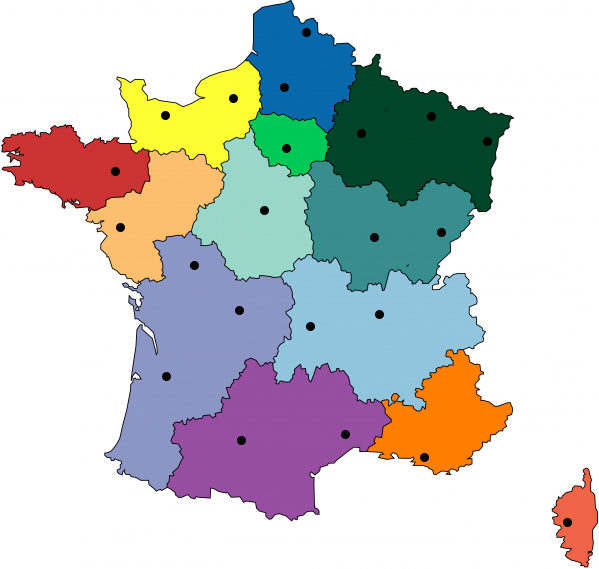 Ajaccio - Amiens - Besançon - Bordeaux - Caen - Châlons-en-Champagne - Clermont-Ferrand - Dijon - Lille - Limoges - Lyon - Marseille - Metz - Montpellier - Nantes - Orléans - Paris - Poitiers - Rennes - Rouen - Strasbourg - Toulouse
Jeu numéro 2 : Trouver les bons synonymesJeu numéro 3 : Trouvez dix mots se terminant par « iste », et faites travailler la mémoire du langage. Exemple : « Spécialiste ».…………………………………………………………………………………………………………………………………………………………………………………………………………………………………………………………………………………………………………………………………………………………
Jeu numéro 4 : DevinettesEst-ce que vous pouvez nommer 3 jours sans utiliser les mots suivants : Lundi, mardi, mercredi, jeudi, vendredi, samedi et dimanche. Réponse : ………………………………Nous sommes nés la même année, le même mois, le même jour et la même heure. De plus nous avons la même mère et pourtant nous ne sommes pas jumeaux. Comment est-ce possible ?Réponse : ………………………………Qu'est ce qui est très facile à soulever et pourtant difficile à lancer ?Réponse : ………………………………Quel mot commençant par la lettre C désigne quelque chose qui peut être clair ou obscur, humide ou sec, ouvert ou fermé, noir ou rose ?Réponse : ………………………………Jeu numéro 5 : Assembler 2 syllabes pour faire un mot. Thème : Les footballeurs. Exemple : DESC + HAMPS = DESCHAMPS-  					-					-- 					-					--					-					--					-					--					-					-
Jeu numéro 6 : QuizzAu judo, parmi les couleurs de ceinture suivantes, laquelle représente le degré le plus élevé ? Jaune			 Marron				 BleuOù s’est tenu le championnat du monde de handball féminin en décembre 2019 ? Au Japon			 Au Brésil				 En AllemagneDans quel sport le français est-il la langue d’arbitrage officielle ? Le badminton		 La lutte				 L’escrimeDurant le Tour de France, quel maillot est porté par le meilleur grimpeur ? Le maillot à pois rouges	 Le maillot blanc		 Le maillot vertJeu numéro 7 : Le petit bac : trouver les mots commençant par la lettre et le thème choisis.Jeu numéro 8 : Qui gouverne ? Placer une croix au bon endroit
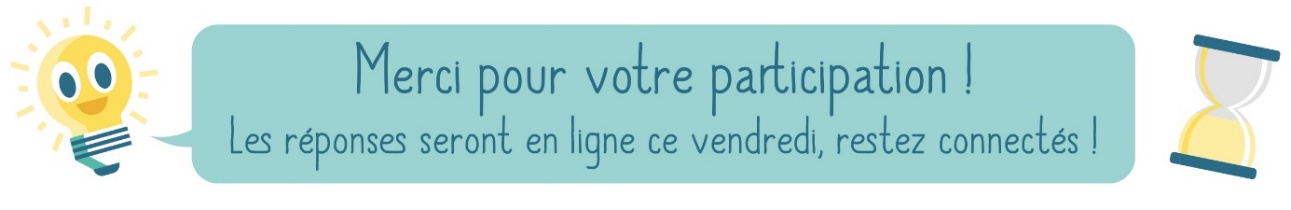 1HâtifSur2AcideCoquille3MouVéreux4PépinBouceâtre5PelerEcorce6Fade1Précoce7VignobleGraine8PelurePresser9CoqueEplucher10BletVigneMBEURESRYVIEQUETDESITARRYTHEZDJORTHULEBRAMANEKARETREZRAZUHENKAEFFŒUFIRAPETAILLYBARJACEGUETLIZAPIDUGZIDPrésidentVille françaiseMétierAnimalFruit, fleurs ou légumePaysPPompidouDunkerqueDocteurDauphinDatteDanemarkS………………M………………R	…	……………N………………  C………………PrésidentEmpereurGrand-DucMonarquePrincePremier MinistreFRANCEXCANADACROATIEMEXIQUETAILANDEMAROCMONACOLUXEMBOURGJAPONITALIEKENYAESPAGNEBELGIQUE